School AnnouncementsWhether you use a public address intercom, a bulletin board, or LED video screen, below are exam- ples of messages that you can use.Monday:It’s National GEAR UP Week! Join us for fun activities all week long. Today’s challenge is to decorate your locker with a drawing of your favorite college t-shirt. Get your decal from the GEAR UP office. Let's go and show your college pride!Tuesday:Today marks Day 2 of National GEAR UP Week! Today is your day to show others that you DREAM BIG! A Dream Wall will be posted in the hallway, where you can write your dreams and aspirations. As you write them, remember to DREAM BIG!Wednesday:Today is Day 3 of National GEAR UP Week! Join us in the cafeteria during lunch. We have a special gift for all our GEAR UP students, and you're going to love it!Thursday:Join us at lunch today as we write postcards to our elect- ed officials for National GEAR UP Week! Let your elected officials know why you love GEAR UP.Friday:As we close National GEAR UP Week, come to explore college and career options during lunch! Different “Careers on Wheels” will visit, including ambulances, fire trucks, and…. Ask these professionals how they entered their profes- sion, and how you can follow.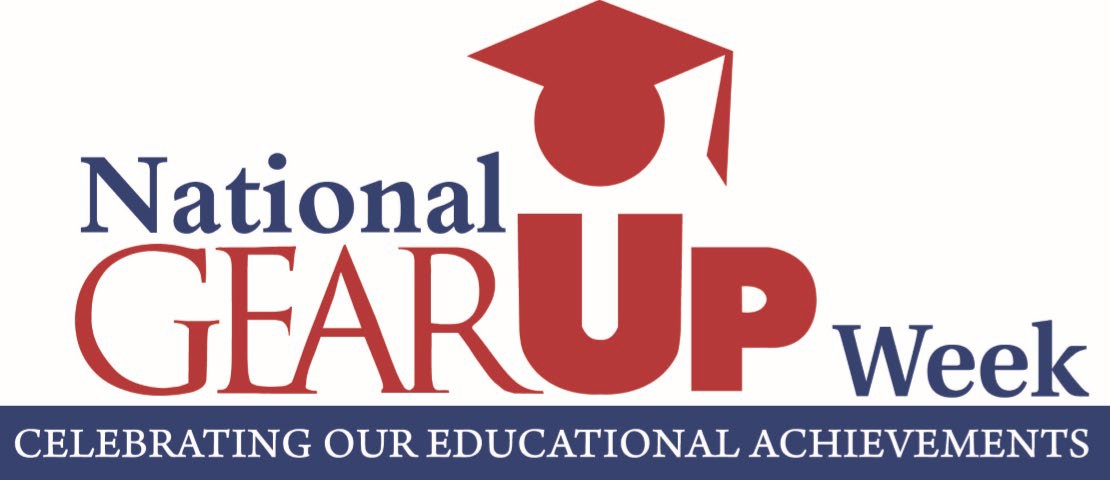 